Martes03de NoviembreQuinto de PrimariaLengua Materna¡Expedición con los murciélagos!Aprendizaje esperado: Identifica la organización de las ideas en un texto expositivo.Énfasis: Emplear el lenguaje para comunicarse y como instrumento para aprender:Estructura y características de un texto expositivoTítulos y subtítulosLenguaje neutro, claro y conciso.¿Qué vamos a aprender?Identificarás la organización de las ideas de los textos expositivos y sus características.¿Qué hacemos?La clase de hoy estará llena de aventuras y expediciones. Te pido que tengas a la mano su libro de texto de español, algunos colores, hojas de reúso y, lo más importante aún, que prestes mucha atención.Hoy con nuestra imaginación vamos a ir a un lugar que ni te imaginas. Es un lugar misterioso en el que podremos aprender sobre la estructura y características de los textos expositivos.Los textos expositivos tienen la finalidad de informar temas de interés para personas no expertas en el tema, como para comprender temas especializados. Mira, abre tu libro de español en las páginas 77 y 78, verás a qué me refiero y nos servirá de referencia para nuestra clase.¿Te has preguntado dónde viven los murciélagos?Los murciélagos son los únicos mamíferos voladores.Para saber más de los murciélagos necesitamos ir de exploradores. En esta expedición partiremos hacia unas grutas profundas y oscuras que se encuentran en Juxtlahuaca, en Guerrero y conocer más de cerca el hábitat de los murciélagos.El “guano”, es el excremento de los murciélagos, que además, se usa como abono por ser rico en compuestos de nitrógeno, fósforo y potasio, tres elementos químicos que necesitan las plantas para crecer.Recuerda que con toda la información que se obtenga realizaremos un texto expositivo, ése es el objetivo de esta expedición, así que ve tomando nota. La ortografía es súper importante, nos da claridad a lo que queremos expresar y da claridad a nuestras ideas. Sigamos adelante en la expedición y después revisamos y corregimos nuestra ortografía. Yo consulto el diccionario cuando tengo dudas de cómo se escribe una palabra.La palabra Juxtlahuaca es de origen náhuatl que significa “no hay tierra seca”, pues el lugar está rodeado de montañas por las que escurre el agua que alimenta a los ríos azul y blanco, lo que permite el desarrollo de la agricultura de riego.Los murciélagos no son peligrosos, también son conocidos como quirópteros.Quirópteros, que viene del griego y significa “mano alada”, y la palabra “alada” se refiere a un ala, en este caso a que los murciélagos tienen alas.Toma nota de lo siguiente: los murciélagos tienen la capacidad de orientarse mediante la emisión de ultrasonidos y se conoce como ecolocalización.Ecolocalización, es decir, cuando los animales tienen la capacidad de conocer su entorno por medio de los sonidos, no es que sean ciegos, pero tienen el sentido de la vista muy limitado, por eso se orientan por el sonido.Los murciélagos se alimentan de frutas, de animales como pájaros, pequeños mamíferos, insectos, comen néctar y polen de las flores y se encuentran los que se alimentan de la sangre de otros animales.Proveen a los humanos de numerosos beneficios, entre ellos la polinización de los agaves con los que se elabora el mezcal, la dispersión de semillas de diversas especies vegetales y el control de plagas de insectos. Vamos a observar la siguiente tabla para tener una mayor claridad de su clasificación.Ahora vamos a escribir un texto expositivo.Utilizaremos la información de tus notas para realizar nuestro texto y así poder compartir todo lo que aprendimos en esta expedición. Cuando investigamos, generalmente nos remitimos a información que encontramos en libros, revistas o internet, sin embargo, también habíamos visto que otro tipo de fuente importante es la entrevista, en la que obtenemos la información de forma oral. Pues con lo que acabamos de realizar, hemos descubierto una nueva forma de obtener información, ¿saben cuál es?Cuando queremos conocer más acerca de algo, recurrimos a fuentes de información, además de los textos podemos asistir directamente a los sitios o lugares para observar, e incluso para hacer un experimento, con esto, también estamos realizando una investigación.Para llegar a nuestro objetivo, necesitamos comenzar por organizar nuestras notas.Vamos a recordar los pasos para hacer un texto expositivo. Los textos expositivos se dividen en tres partes:Introducción: Es una breve explicación del tema a presentar.Desarrollo: Es la exposición del tema que puede organizarse por subtemas, apoyándose de subtítulos.Conclusión: Es una síntesis de todo lo desarrollado que permite resumir las ideas y comprender el tema abordado.¿Recuerdas que te dije al inicio de nuestra clase que utilizarías colores y hojas de reúso?Te invito a que también redactes su propio texto expositivo, recuerda revisar tu texto después de que lo hayas escrito, anota si te falta agregar algo, observa el ejemplo:Los murciélagosLos murciélagos son mamíferos voladores, también conocidos como quirópteros, que significa “mano alada”, es decir que tienen alas.HábitatLos murciélagos viven en cuevas o grutas como las de Juxtlahuaca, Guerrero. Juxtlahuaca proviene del náhuatl y significa “no hay tierra seca”, pues está rodeada de montañas y de dos ríos, el azul y el blanco.Tipo de alimentaciónLos murciélagos se clasifican según el tipo de alimentación, pues algunos se alimentan de insectos, de fruta, del néctar de las flores, de otros mamíferos, de reptiles, o de sangre de algunos animales.Datos interesantesLos murciélagos tienen la capacidad de orientarse mediante la emisión de ultrasonidos, lo cual se conoce como ecolocalización.Conclusión: Los murciélagos son seres que pueden ser benéficos para el ser humano, hay que respetar su entorno.Ahora, vamos a revisar si el texto cumple con la función.Tiene título e introducción. El título tiene la función de orientarnos sobre el tema central del texto, así es como quienes nos lean, pueden darse una idea de lo que les espera a continuación, mientras que la introducción se emplea para mencionar de manera general de lo que se tratará el tema investigado. En el texto, es lo que aparece resaltado con verde, también tiene subtítulos que se marcan en color azul.Los murciélagosLos murciélagos son mamíferos voladores, también conocidos como quirópteros, que significa “mano alada”, es decir que tienen alas.HábitatLos murciélagos viven en cuevas o grutas como las de Juxtlahuaca, Guerrero. Juxtlahuaca proviene del náhuatl y significa “no hay tierra seca”, pues está rodeada de montañas y de dos ríos, el azul y el blanco.Tipo de alimentaciónLos murciélagos se clasifican según el tipo de alimentación, pues algunos se alimentan de insectos, de fruta, del néctar de las flores, de otros mamíferos, de reptiles, o de sangre de algunos animales.Datos interesantesLos murciélagos tienen la capacidad de orientarse mediante la emisión de ultrasonidos, lo cual se conoce como ecolocalización.Conclusión: Los murciélagos son seres que pueden ser benéficos para el ser humano, hay que respetar su entorno.Los subtítulos nos ayudan a organizar mejor nuestra información. Aunque estemos escribiendo del mismo tema, a veces es necesario incluir subtítulos para poderlo organizar. Para nuestros lectores, es muy importante que existan subtítulos, con ellos se pueden orientar más y leer el tema en concreto que más les interese, tiene el desarrollo bien explicado con lenguaje claro, debes revisar tus propios textos y así te darás cuenta si tienes errores o te falta agregar algunos detalles.El desarrollo de los textos expositivos se debe de presentar de manera ordenada, es decir, si tenemos información variada en este caso, hablando de los murciélagos, podría mencionar el tipo de alimentación, el hábitat (lugar donde viven) y sus características, y podemos utilizar los subtítulos y así jerarquizar la información de manera clara y coherente. Es importante también verificar que las oraciones y los párrafos sean coherentes uno con el otro, pues muchas veces, cuando queremos dar mucha información, nos salimos del tema sin cuidado, lo cual es un error de redacción. Al continuar la revisión del trabajo veremos que la conclusión está bien redactada.Cuando realizas la conclusión de un tema que ya investigaste tienes que hacer una reflexión de toda la información de manera personal y mencionar lo más importante de lo que te impactó, dar tu punto de vista.El Reto de Hoy:Redacta tu propio texto expositivo con lo que vimos el día de hoy en nuestra expedición, recuerda pedir orientación a tu maestra o maestro.Observa el siguiente video donde también puedes aprender como si estuvieras en ese lugar.El universo desde Méxicohttps://www.youtube.com/watch?v=wqAh5GYEIYE Del universo puedes realizar tu propio texto expositivo.¡Buen trabajo!Gracias por tu esfuerzoPara saber más:Lecturas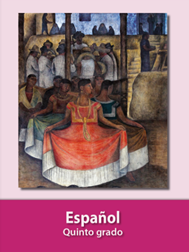 https://libros.conaliteg.gob.mx/20/P5ESA.htm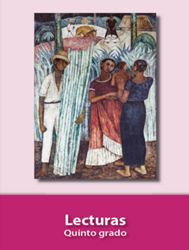 https://libros.conaliteg.gob.mx/20/P5LEA.htm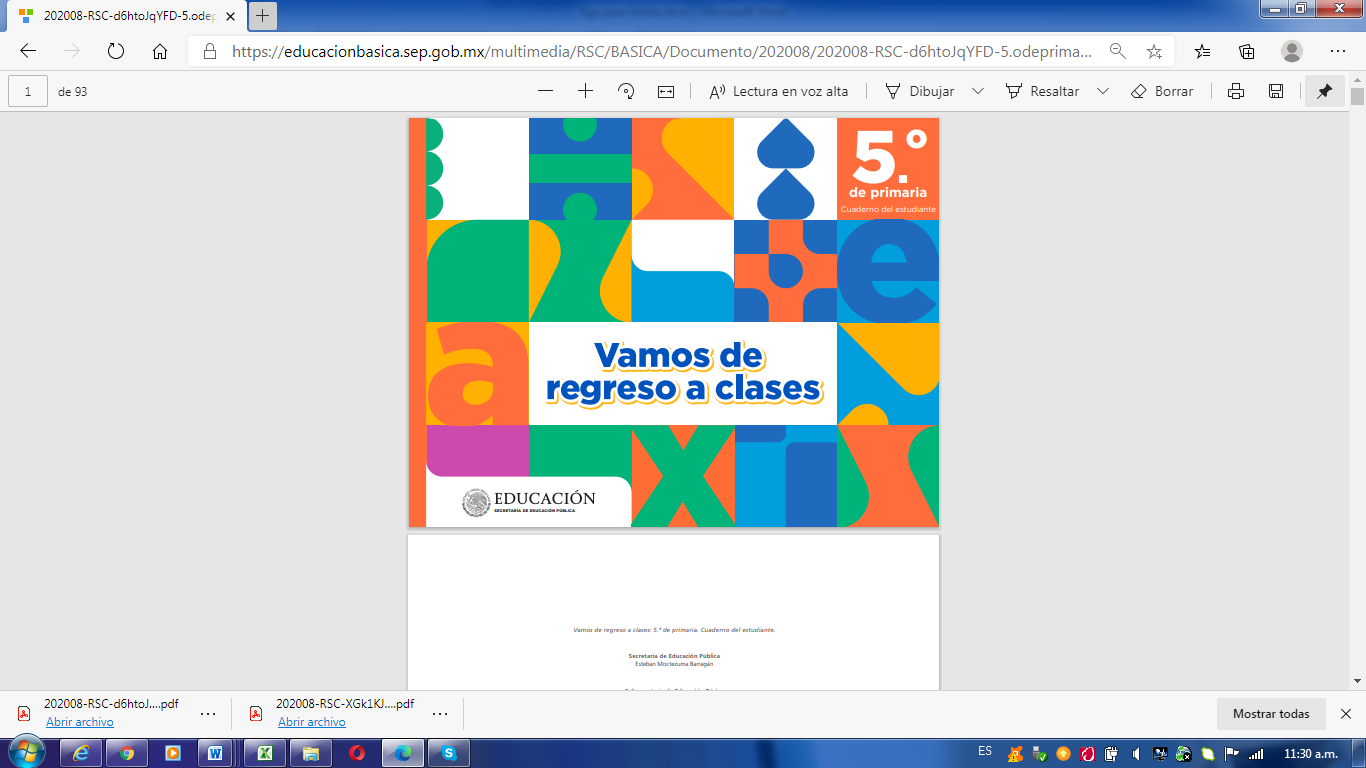 https://educacionbasica.sep.gob.mx/multimedia/RSC/BASICA/Documento/202008/202008-RSC-d6htoJqYFD-5.odeprimariaEstudiantesVF.pdf No.NombreAlimentaciónImagen1CarnívoroAnfibios, reptiles, pequeños pájaros y pequeños mamíferos.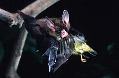 2InsectívoroInsectos y varios bichos por las noches.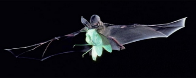 3NectarívoroComen polen y néctar de las flores nocturnas.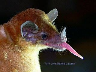 4HematófagosSe alimentan de sangre de otros animales.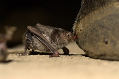 5FrugívoroSe alimentan de fruta, consumen la pulpa y dejan caer las semillas.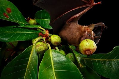 